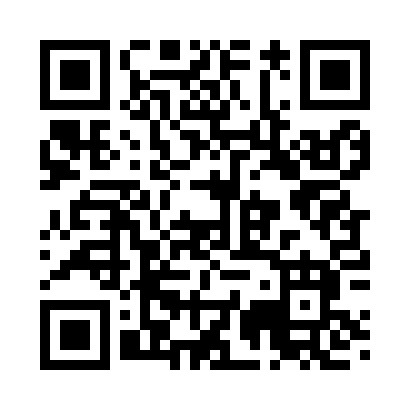 Prayer times for South Westerlo, New York, USAMon 1 Jul 2024 - Wed 31 Jul 2024High Latitude Method: Angle Based RulePrayer Calculation Method: Islamic Society of North AmericaAsar Calculation Method: ShafiPrayer times provided by https://www.salahtimes.comDateDayFajrSunriseDhuhrAsrMaghribIsha1Mon3:385:231:005:048:3710:212Tue3:395:241:005:048:3710:213Wed3:405:241:015:048:3710:214Thu3:415:251:015:048:3610:205Fri3:425:251:015:048:3610:196Sat3:435:261:015:048:3610:197Sun3:445:271:015:048:3510:188Mon3:455:271:015:048:3510:179Tue3:465:281:015:048:3410:1710Wed3:475:291:025:048:3410:1611Thu3:485:301:025:048:3310:1512Fri3:495:301:025:048:3310:1413Sat3:505:311:025:048:3210:1314Sun3:525:321:025:048:3210:1215Mon3:535:331:025:048:3110:1116Tue3:545:341:025:048:3010:1017Wed3:555:351:025:048:3010:0918Thu3:575:361:025:038:2910:0819Fri3:585:361:025:038:2810:0620Sat3:595:371:035:038:2710:0521Sun4:015:381:035:038:2610:0422Mon4:025:391:035:038:2610:0223Tue4:035:401:035:028:2510:0124Wed4:055:411:035:028:2410:0025Thu4:065:421:035:028:239:5826Fri4:085:431:035:028:229:5727Sat4:095:441:035:018:219:5528Sun4:115:451:035:018:209:5429Mon4:125:461:035:018:199:5230Tue4:135:471:035:008:189:5131Wed4:155:481:025:008:169:49